Thursday 14.5.2020 I.E 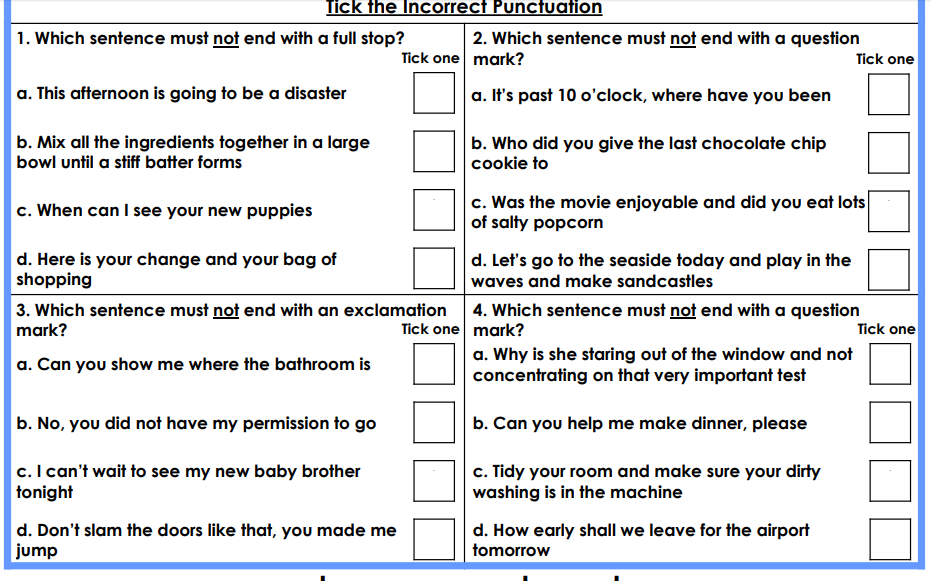 	Miss Petty’s magical kenning poem:Student-informerBook-reader Wish-enchanterKnowledge-holder Cloak-wearer Wand-user Spell-giver What am I?What magical object or person has Miss Petty described?! Your turn! There is a word mat to support your ideas, but can you create your own word bank of magical items?!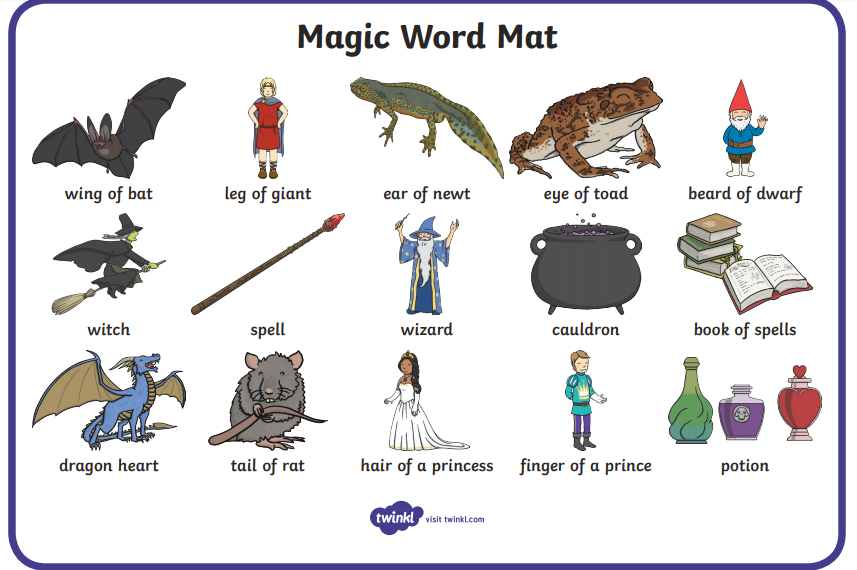 Step 1: Choose your own object, person, item which you are going to describe.Step 2: Create your own word bank. One for nouns. One for verbs. (Miss Petty has done one below to show) Step 3: Have fun and make sure your kenning makes sense.NounVerbStudent      book wish   knowledge cloak     wand    spellInformer   reader   enchanter holder    wearer    user   giver